LIETUVOS RESPUBLIKOSVYRIAUSIOJI RINKIMŲ KOMISIJASpREndimasDĖL NAUJŲ KELMĖS RAJONO SAVIVALDYBĖS TARYBOS NARIO – MERO RINKIMŲ PASKELBIMO 2021 m. liepos 1 d. Nr. Sp-174VilniusLietuvos Respublikos vyriausioji rinkimų komisija, atsižvelgdama į tai, kad 2021 m. liepos 1 d. Kelmės rajono savivaldybėje atsiranda laisva savivaldybės tarybos nario – mero vieta, ir vadovaudamasi Lietuvos Respublikos savivaldybių tarybų rinkimų įstatymo 89 straipsnio 2 dalimi, nusprendžia:Paskelbti naujus Kelmės rajono savivaldybės tarybos nario – mero rinkimus ir juos surengti 2021 m. spalio 10 d.Komisijos pirmininkė			                                        Jolanta Petkevičienė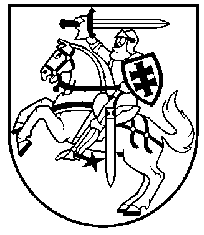 